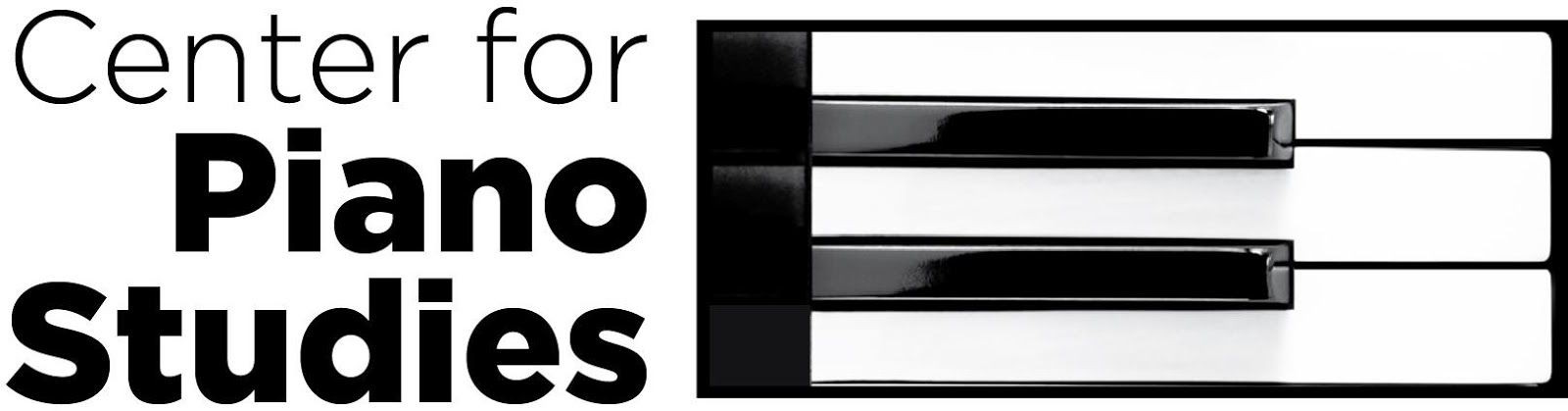 at the USC School of MusicUSC Students, Adult Musician & Artist Program MasterclassesRecital Hall, Room 206Saturday, November 9, 9:30–11:00 a.m.Sunday, March 29, 2:30-4:00 p.m.Events CalendarFall Festival for Young Pianists	October 19, 9:30 a.m.-12:00 p.m.	School of Music December Adult Recital		       December 8	School of MusicRoyal Conservatory Exams*	December TBD		School of Music Celebration of Musical Achievements	       March TBD			       TBDSpring Recitals	May 2-3	School of MusicRoyal Conservatory Exams*	May TBD	School of Music*Optional: At additional charge for adult students.Contact InformationDirector, Dr. Sara Ernst	sernst@mozart.sc.edu	777-1688Administrative Assistant	piano@mozart.sc.edu	777-4414School of Music Main Office	777-4280 & 777-4281 813 Assembly StreetColumbia, SC  29208sc.edu/music/community/pianoWebsite	Calendar	Policies	Register & Tuition